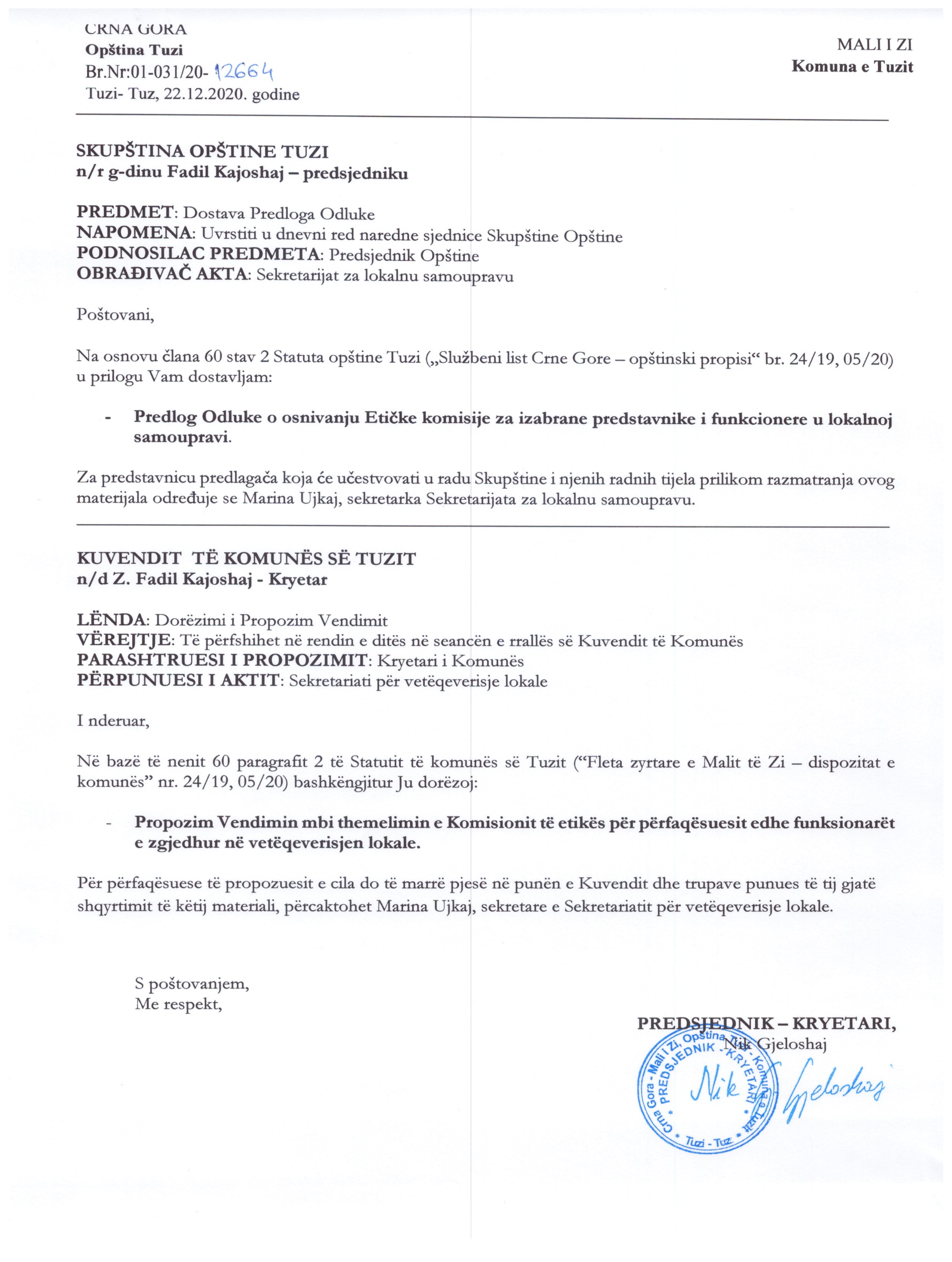 Na osnovu člana 53 Statuta opštine Tuzi („Sl.list CG-opštinski propisi“, broj 24/19 i 05/20) i člana 30 Etičkog kodeksa izabranih predstavnika i funkcionera u lokalnoj samoupravi opštine Tuzi ("Službeni list Crne Gore - opštinski propisi", br. 39/19 od 24.09.2019), Skupština opštine Tuzi, na sjednici održanoj dana __.12.2020.godine, donijela jeODLUKUo osnivanju Etičke komisije za izabrane predstavnike i funkcionere u lokalnoj samoupravi Član 1Ovom Odlukom osniva se Etička komisija za izabrane predstavnike i funkcionere u lokalnoj samoupravi opštine Tuzi (u daljem tekstu: Etička komisija), utvrđuju prava i dužnosti, sastav, način rada, izvještavanje i druga pitanja od značaja za rad Etičke komisije i primjenu Etičkog kodeksa izabranih predstavnika i funkcionera u lokalnoj samoupravi opštine Tuzi (u daljem tekstu: Etički kodeks) i ove odluke.Član 2Etička komisija vrši svoja prava i dužnosti na osnovu zakona, Etičkog kodeksa i ove odluke.Etička komisija je samostalna i nezavisna u radu.Etička komisija za svoj rad odgovara Skupštini.Član 3Rad Etičke komisije je javan, osim u slučaju kada je to drugačije određeno aktom Etičke komisije , u skladu sa propisom.	Javnost rada Etičke komisije obezbjeđuje se na način utvrđen ovom odlukom i Poslovnikom o radu.Član 4Sredstva za rad Etičke komisije obezbjeđuju se u Budžetu opštine Tuzi.Članovi Etičke komisije imaju pravo na naknadu za rad i naknadu troškova u vezi sa radom Etičke komisije.Naknada za rad članova Savjeta utvrđuje se posebnom odlukom Skupštine opštine Tuzi.II PRAVA I DUŽNOSTIČlan 5Etička komisija stara se o primjeni i unaprijeđivanju etičkih standarda i pravila postupanja utvrđenih Etičkim kodeksom i ovom odlukom i inicira njihove izmjene i dopune.Član 6Etička komisija dužna je da izabranom predstavniku i funkcioneru dostavi Etički kodeks, ovu odluku i pisanu izjavu o prihvatanju i primjeni njihovih odredbi u roku od sedam dana od dana izbora, imenovanja, odnosno postavljenja izabranog predstavnika i funkcionera.Izabrani predstavnik i funkcioner dužan je da potpisanu izjavu o prihvatanju i primjeni Etičkog kodeksa i ove odluke dostavi Etičkoj komisiji u roku od tri dana od dana prijema.Član 7Izabrani predstavnik i funkcioner ima pravo da, prije preduzimanja određene radnje, podnese Etičkoj komisiji zahtjev za mišljenje da li ta radnja predstavlja povredu Etičkog kodeksa i ove odluke.Etička komisija daje mišljenje iz stava 1 ovog člana u roku od tri dana od dana podnošenja zahtjeva.Mišljenje Etičke komisije ne isključuje pokretanje postupka u skladu sa odredbama ove odluke ukoliko je izabrani predstavnik i funkcioner propustio da u zahtjevu navede sve činjenice i okolnosti koje bi, da su bile poznate, dovele do drugačijeg izjašnjenja.Član 8Etička komisija dužna je da informiše javnost o sadržini Etičkog kodeksa, načinu podnošenja predstavki, postupku utvrđivanja povreda, radu Etičke komisije i drugim pitanjima od značaja za doslednu primjenu Etičkog kodeksa i ove odluke.Informisanje javnosti vrši se putem konferencija za štampu, web sajta, okruglih stolova, prezentacija, publikovanja vodiča, objavljivanja Etičkog kodeksa, ove odluke i drugih informacija na oglasnoj tabli organa, organa uprave i službi opštine, mjesnih zajednica i na drugi način u skladu sa Poslovnikom o radu Etičke komisije.Član 9Po zahtjevu zainteresovanih lica Etička komisija daje informacije u vezi primjene Etičkog kodeksa i ove odluke, u roku od osam dana od dana podnošenja zahtjeva.Član 10Etička komisija podnosi Skupštini godišnji izvještaj o radu, do kraja januara tekuće godine za predhodnu godinu.Postupak za utvrđivanje povrede Etičkog kodeksaČlan 11Etička komisija sprovodi postupak za utvrđivanje povrede Etičkog kodeksa i ove odluke i donosi odluke i druge akte u skladu sa ovom odlukom.Postupak iz stava 1 ovog člana Etička komisija pokreće po sopstvenoj inicijativi ili po predstavci građana, pravnih lica, nevladinih organizacija i drugih subjekata koji smatraju da je određenim aktom ili radnjom izabranih predstavnika i funkcionera povrijeđen Etički kodeks ili ova odluka.Član 12Etička komisija donosi odluku o pokretanju postupka po sopstvenoj inicijativi kada na osnovu podataka objavljenih u medijima ili informacija, izvještaja i drugih akata koji su predmet razmatranja i usvajanja od strane nadležnih organa, utvrdi da postoji osnov za pokretanje postupka.Ukoliko su podaci, informacije, izvještaji i drugi akti nepotpuni, Etička komisija vrši dodatne provjere u skladu sa ovom odlukom i posebnim zakonom.Na postupak po sopstvenoj inicijativi primjenjuju se odredbe ove odluke kojima je regulisan postupak po predstavci.Član 13Predstavka se sačinjava se u pisanoj formi i sadrži ime izabranog predstavnika i funkcionera, mjesto, vrijeme, način izvršenja radnje i druge okolnosti koje ukazuju na povredu Etičkog kodeksa ili ove odluke, ime i adresu podnosioca.Izuzetno od odredbe stava 1 ovog člana, Etička komisija dužna je da postupi i po anonimnoj predstavci koja sadrži lične podatke izabranog predstavnika i funkcionera i opis radnje koja upućuje na povredu Etičkog kodeksa ili ove odluke.Član 14Predstavka se podnosi neposredno na pisarnicu ili putem pošte, faksa, elektronskim putem, usmeno na zapisnik, mehanizmom kutije primjedbi, predloga i sugestija u skladu sa posebnim uputstvom predsjednika opštine ili na drugi način koji utvrdi Etička komisija.Obrazac predstavke utvrđuje i objavljuje Etička komisija.Član 15Ukoliko je predstavka nejasna ili nerazumljiva ili se po njoj iz drugih razloga ne može postupiti, Etička komisija vraća predstavku podnosiocu, upućuje šta treba da ispravi i dopuni i određuje rok za ispravku i dopunu, koji ne može biti kraći od osam dana.Ako podnosilac u ostavljenom roku ne izvrši ispravku ili dopunu ili ako povuče predstavku, Etička komisija po službenoj dužnosti utvrđuje da li ima dovoljno elemenata da pokrene postupak po sopstvenoj inicijativi.Član 16Kada utvrdi da je predstavka uredna i da ukazuje na radnju ili akt koji predstavlja povredu Etičkog kodeksa ili ove odluke, Etička komisija sprovodi dokazni postupak, odnosno prikuplja isprave, izjave i obavještenja od izabranog predstavnika i funkcionera na koga se predstavka odnosi i drugih subjekata koji mogu da daju potrebne informacije i podnesu dokaze.Dokazni postupak iz stava 1 ovog člana traje do 90 dana.Izuzetno, dokazni postupak se iz opravdanih razloga može produžiti po isteku roka iz stava 2 ovog člana, najduže do 60 dana.Član 17Izabrani predstavnik i funkcioner dužan je da se odazove pozivu Etičke komsije radi izjašnjenja o okolnostima navedenim u predstavci i dostavi isprave i druge akte navedene u pozivu, odnosno da omogući uvid u dokumentaciju u njegovom posjedu.Član 18Izabrani predstavnik i funkcioner može uskratiti izjavu, odgovor na pojedina pitanja, dostavljanje isprave ili drugog akta ili uvid u dokumentaciju ako bi time povrijedio dužnost čuvanja službene ili državne tajne dok ga nadležni organ ne oslobodi od te dužnosti ili ako bi time ugrozio nacionalnu bezbjednost, odnosno iz drugih opravdanih razloga koje cijeni Etička komisija.U slučaju kada je izabrani predstavnik i funkcioner izričito ili prećutno odbio saradnju sa Etičkom komisijom, ona o tome obaviještava organ nadležan za njegov izbor, imenovanje, odnosno postavljenje i javnost.Član 19Kada u toku postupka pribavi podatke i isprave koje neopravdano mogu da naruše privatnost izabranog predstavnika i funkcionera, Etička komisija dužna je da iste sačuva od nedopuštenog pristupa i zloupotrebe.Član 20Subjekti koji su u posjedu podataka, isprava i akata potrebnih za vođenje postupka dužni su da te podatke, isprave i akte dostave Etičkoj komisiji na njen zahtjev, u roku od osam dana od dana podnošenja.O izričitom ili prećutnom uskraćivanju informacija i isprava iz stava 1 ovog člana Etička komisija obavještava Skupštinu i javnost.Skupština preduzima mjere iz svoje nadležnosti radi obezbjeđivanja potrebnih informacija.Član 21O toku postupka pred Etičkom komisijom vodi se zapisnik.Sadržinu zapisnika utvrđuje Etička komisija.Član 22Po zaključenju dokaznog postupka Etička komisija donosi odluku koja sadrži: naziv donosioca, djelovodni broj i datum predstavke po kojoj je pokrenut postupak ili naznaku o pokretanju postupka po sopstvenoj inicijativi sa opisom povrede Etičkog kodeksa ili ove odluke, datum donošenja odluke, lične podatke izabranog predstavnika i funkcionera, konstataciju da je određenim aktom ili radnjom načinjena povreda odgovarajućih odredbi Etičkog kodeksa ili ove odluke ili konstataciju da nema povrede, obrazloženje sa podacima o datumu pokretanja postupka, dokazima koje je Etička komisija pribavila, načinu pribavljanja i ocjeni tih dokaza, činjenicama koje je utvrdila kao istinite, odnosno neistinite, pouku o pravnom lijeku i potpis predsjednika Etičke komisije.Odluka kojom se utvrđuje povreda Etičkog kodeksa ili ove odluke sadrži preporuku organu nadležnom za izbor, imenovanje, odnosno postavljenje da preduzme mjere iz svoje nadležnosti.Zavisno od težine povrede Etičkog kodeksa i ove odluke i njenih posledica, Etička komisija može javno objaviti konačnu odluku iz stava 2 ovog člana.Član 23Odluka Etičke komisije dostavlja se izabranom predstavniku i funkcioneru, organu nadležnom za njegov izbor, imenovanje, odnosno postavljenje i podnosiocu predstavke ako je naveo podatke za dostavu, u roku od 15 dana od dana zaključenja dokaznog postupka.Izabrani predstavnik i funkcioner i podnosilac predstavke mogu Etičkoj komisiji podnijeti zahtjev za preispitivanje prvostepene odluke u roku od 15 dana od dana uručenja.Odluka Etičke komisije donesena po zahtjevu iz stava 2 ovog člana je konačna.Odluka protiv koje nije podnijet zahtjev za preispitivanje postaje konačna istekom roka za njegovo podnošenje.Član 24Kada Etička komisija utvrdi da u radnjama izabranog predstavnika i funkcionera ima elemenata krivičnog ili drugog kažnjivog djela, dužna je da o tome obavijesti nadležni organ.Evidencija o izabranim predstavnicima i funkcionerimaČlan 25Etička komisija vodi evidenciju o izabranim predstavnicima i funkcionerima (u daljem tekstu: evidencija).Evidencija sadrži: lične podatke izabranih predstavnika i funkcionera; podatke o svim funkcijama, odnosno poslovima koje obavljaju u državnim i lokalnim organima, organima uprave, službama i javnim službama, odnosno preduzećima, privrednim društvima, organizacijama, asocijacijama i slično; izjavu o prihvatanju i primjeni Etičkog kodeksa i ove odluke; podatke o podnijetim predstavkama i postupcima pokrenutim po sopstvenoj i nicijativi, sprovedenom postupku i odlukama Etičke komisije; podatke o presudama, rješenjima i odlukama donijetim u posebnom postupku koje su u vezi sa Etičkim kodeksom i ovom odlukom; način prikupljanja i čuvanja podataka; rok čuvanja i korišćenja podataka i sl.Obrazac i način vođenja evidencije utvrđuje Etička komisija.Član 26Izabrani predstavnik i funkcioner dužan je da Etičkoj komisiji dostavi podatke potrebne za vođenje i ažuriranje evidencije iz člana 26 ove odluke u roku od 15 dana od dana nastanka ili promjene činjenice koja se evidentira saglasno ovoj odluci.Postupanje suprotno stavu 1 ovog člana smatra se povredom Etičkog kodeksa.Član 27Obrada, korišćenje ličnih podataka, obavještavanje izabranih predstavnika i funkcionera o obradi, ažuriranju i brisanju ličnih podataka, njihova zaštita prilikom obrade i drugi poslovi u vezi evidencije vrše se u skladu sa posebnim zakonom.Član 28Organi, organi uprave i službe opštine Tuzi, javne službe čiji je osnivač opština Tuzi i drugi subjekti dužni su da sarađuju sa Etičkom komisijom i da joj dostavljaju podatke, informacije i isprave neophodne za vršenje njenih prava i dužnosti.III SASTAV ETIČKE KOMISIJEČlan 29Etička komisija ima predsjednika I četiri članova.Za člana Etičke komisije može biti biran državljanin Crne Gore sa prebivalištem u opštini Tuzi koji posjeduje visoke etičke vrijednosti i uživa ugled i poštovanje u svojoj sredini.Član 30Za člana Etičke komisije bira se po jedan predstavnik:zaposlenih u organima uprave ili službi opštine Tuzi,Sindikalne organizacije organa uprave opštine Tuzi,Sindikalne organizacije zaposlenih u javnim službama,nevladinih organizacija igrađana.Članovi Etičke komisije iz stava 1 alineja 1-5 ovog člana moraju imati VII1 stepen kvalifikacije obrazovanja.Član Etičke komisije koji se bira iz reda zaposlenih u organima lokalne uprave ili službi mora imati pravni fakultet.Član 31Članove Etičke komisije predlažu: mjesne zajednice, privredna društva, organi uprave i službe opštine, organi državne uprave, sindikalne organizacije, javne ustanove, udruženja, strukovne komore, nevladine organizacije i drugi subjekti.Član 32Postupak izbora članova Etičke komisije pokreće se javnim pozivom u dnevnoj štampi i na web sajtu koji sadrži: uslove za izbor, podatke o ovlašćenim predlagačima, naziv odbora kome se podnose predlozi, propisanu formu, sadržinu i rokove podnošenja predloga, razloge za isključenje kandidature i druga pitanja od značaja za izbor.Član 33Predlog kandidata za člana Etičke komisije podnosi se u pisanoj formi, u roku od 30 dana od dana objavljivanja javnog poziva.Predlog kandidata sadrži obrazloženje sa podacima koji ukazuju na visoke etičke vrijednosti i ugled kandidata.Uz predlog kandidata podnosi se:uvjerenje da se kandidat ne nalazi u kaznenoj evidenciji i da se protiv njega ne vodi krivični postup,pisanu saglasnost kandidata sa predlogom.Član 34Za člana Etičke komisije ne mogu biti birani:izabrani predstavnici i funkcioneri lokalne samouprave u smislu odredaba Etičkog kodeksa,izabrana, imenovana ili postavljena lica u državnim organima i organima uprave, odnosno javnim preduzećima i službama čiji je osnivač Vlada Crne Gore,funkcioneri političkih stranaka (predsjednici stranaka, članovi predsjedništva, njihovi zamjenici, članovi izvršnih i glavnih odbora i drugi stranački funkcioneri),lica protiv kojih se vodi krivični postupak ili koja se nalaze u kaznenoj evidenciji,lica koja su bračni drugovi lica iz alineje 1 do 5 ovog člana ili se sa njima nalaze u srodstvu u pravoj liniji, bez obzira na stepen srodstva.Član 35Ako predloženi kandidati ne ispunjavaju uslove za izbor ili ako nije predložen potreban broj kandidata, upućuje se ponovni javni poziv za predlaganje kandidata.Član 36Radno tijelo nadležno za izbor i imenovanje (u daljem tekstu: radno tijelo) može obaviti konsultacije sa predlagačima i drugim subjektima u vezi sa dostavljenim predlozima.U postupku utvrđivanja liste kandidata vodi se računa o rodnoj ravnopravnosti.Član 37Članove Etičke komisije bira Skupština na predlog radnog tijela.Predlog kandidata sadrži listu kandidata za predsjednika i članove Etičke komisije.Uz predlog kandidata, Skupštini se dostavlja izvještaj sa podacima o svim predloženim kandidatima.Skupština donosi odluku o izboru članova Etičke komisije na prvoj narednoj sjednici.Član 38Mandat Etičke komisije traje četiri godina.Etička komisija vrši prava i dužnosti utvrđene ovom odlukom i po isteku mandata, do izbora novih članova Etičke komisije.Član 39Članu Etičke komisije prestaje funkcija prije isteka mandata:ostavkom,promjenom prebivališta,prestankom crnogorskog državljanstva,ako trajno izgubi sposobnost za vršenje funkcije.U slučaju iz stava 1 ovog člana, Skupština svojim aktom konstatuje prestanak funkcije.Član 40Član Etičke komisije može biti razriješen prije isteka mandata u slučaju:da su u postupku predlaganja kandidata navedeni netačni podaci ili nisu navedeni podaci i okolnosti koji su od uticaja na izbor,da član Etičke komisije ne vrši svoja prava i dužnosti u skladu sa Etičkim kodeksom, ovom odlukom i Poslovnikom o radu Etičke komisije,ispunjenjem uslova iz člana 33 ove odluke.U slučaju iz stava 1 ovog člana, Skupština donosi odluku o razriješenju člana Etičke komisije.Član Etičke komisije ima pravo da se pred Skupštinom izjasni o razlozima razrješenja.Član 41O nastupanju razloga iz člana 38 i 39 ove odluke Etička komisija dužna je da obavijesti radno tijelo.Radno tijelo dužno je objavi javni poziv za predlaganje kandidata za člana Etičke komisije u roku od 15 dana od dana prestanka funkcije ili razrešenja prije isteka mandata.Mandat novoizabranog člana Etičke komisije traje do isteka mandata Etičke komisije.IV NAČIN RADAČlan 42Etička komisija radi u sjednicama.Poslovnikom o radu Etičke komisije bliže se uređuje način rada i odlučivanja Etičke komisije i druga pitanja od značaja za njen rad u skladu sa ovom odlukom.Član 43Stručne i administrativno-tehničke poslove za potrebe Etičke komisije obavlja Služba Skupštine opštine.Član 44Etička komisija sarađuje sa drugim Etičkim komisijama, razmjenjuje podatke i informacije potrebne za postupanje po predstavkama i inicijativama, vođenje i ažuriranje evidencije kao i mišljenja i objašnjenja u vezi primjene odredbi Etičkog kodeksa i ove odluke.V PRELAZNE I ZAVRŠNE ODREDBEČlan 45Radno tijelo upućuje javni poziv za predlaganje kandidata za izbor članova Etičke komisije u roku od 30 dana od dana donošenja ove odluke.Član 46Etička komisija dužna je da u roku od 15 dana od dana svog konstituisanja dostavi izabranim predstavnicima i funkcionerima Etički kodeks, ovu odluku i tekst pisane izjave o prihvatanju i primjeni njihovih odredbi.Član 47Etička komisija donijeće Poslovnik o radu u roku od 30 dana od dana konstituisanja.Član 48Ova odluka stupa na snagu osmog dana od dana objavljivanja u "Službenom listu Crne Gore - Opštinski propisi".Broj: 02-030/20-Tuzi, ____.12.2020.godineSKUPŠTINA OPŠTINE TUZIPREDSJEDNIK,Fadil KajoshajO b r a z l o ž e nj e PRAVNI OSNOV:Donošenje Odluke o osnivanju Etičke komisije za izabrane predstavnike i funkcionere u lokalnoj samoupravi Opštine Tuzi sadržano je u članu 30 Etičkog kodeksa izabranih predstavnika i funkcionera u lokalnoj samoupravi Opštine Tuzi (“Službeni list Crne Gore – opštinski propisi”, br. 039/19 od 24.09.2019) koje glasi da Odluku iz stava 2 ovog člana Skupština će donijeti u roku od šest mjeseci od dana donošenja etičkog kodeksa.Članom 53 Statuta Opštine Tuzi (“Službeni list CG – opštinski propisi” br. 24/19 i 5/20), kojim je propisano da Skupština donosi propise i druge opšte akte (član 53/1). RAZLOZI ZA DONOŠENJE: Razlozi zbog kojih se ova Odluka donosi su da se ovom odukom utvrđuju prava i dužnosti, sastav, način rada, izvještavanje i druga pitanja od značaja za rad Etičke komisije i primjenu Etičkog kodeksa izabranih predstavnika i funkcionera u lokalnoj samoupravi opštine Tuzi. Sadržaj Odluke:U Poglavlju I opšte odredbeOvom Odlukom osniva se Etička komisija za izabrane predstavnike i funkcionere u lokalnoj samoupravi opštine Tuzi (u daljem tekstu: Etička komisija), utvrđuju prava i dužnosti da je samostalna i nezavisna, a za svoj rad odgovara Skupštini. Njegov sastav, način rada, izvještavanje i druga pitanja od značaja za rad Etičke komisije i primjenu Etičkog kodeksa izabranih predstavnika i funkcionera u lokalnoj samoupravi opštine Tuzi.U poglavlju II prava i dužnost KomisijeEtička Komisija dužna je da izabranom predstavniku i funkcioneru dostavi Etički kodeks, ovu odluku i pisanu izjavu o prihvatanju i primjeni njihovih odredbi, imenovanja, odnosno postavljenja izabranog predstavnika i funkcionera. A izabrani predstavnik ili funkcioner dužan je da potpisanu izjavu o prihvatanju i primjeni Etičkog kodeksa i ovu odluku dostavi Etičkoj komisiji u roku od tri dana od dana prijema. Etička komisije informiše javnost o sadržini Etičkog kodeksa i odluku putem konferencije za štampu, web sajta, prezentacija, publikovanja vodiča, okruglih stolova, objavljivanje Etičkog kodeksa na oglasnoj table organa, organa uprave i službi opštine, mjesnih zajednica i na drugi način u skladu sa Poslovnikom o radu Etičke komisije. Etička komisija podnosi Skupštini godišnji izvještaj o radu. Član 11 glasi o postupku za utvrđivanje povrede Etičkog kodeksa, načine pokretanja postupka kao i načine podnošenja predstavke. Po zaključenju dokaznog postupka Etička komisija donosi odluku koja sadrži: naziv donosioca, djelovodni broj i datum predstavke po kojoj je pokrenut postupak ili naznaku o pokretanju postupka po sopstvenoj inicijativi sa opisom povrede Etičkog kodeksa ili ove odluke, datum donošenja odluke, lične podatke izabranog predstavnika i funkcionera, konstataciju da je određenim aktom ili radnjom načinjena povreda odgovarajućih odredbi Etičkog kodeksa ili ove odluke ili konstataciju da nema povrede, obrazloženje sa podacima o datumu pokretanja postupka, dokazima koje je Etička komisija pribavila, načinu pribavljanja i ocjeni tih dokaza, činjenicama koje je utvrdila kao istinite, odnosno neistinite, pouku o pravnom lijeku i potpis predsjednika Etičke komisije. Etička komisija vodi evidenciju o izabranim predstavnicima i funkcionerima. Evidencija sadrži: lične podatke izabranih predstavnika i funkcionera; podatke o svim funkcijama, odnosno poslovima koje obavljaju u državnim i lokalnim organima, organima uprave, službama i javnim službama, odnosno preduzećima, privrednim društvima, organizacijama, asocijacijama i slično; izjavu o prihvatanju i primjeni Etičkog kodeksa i ove odluke; podatke o podnijetim predstavkama i postupcima pokrenutim po sopstvenoj i nicijativi, sprovedenom postupku i odlukama Etičke komisije; podatke o presudama, rješenjima i odlukama donijetim u posebnom postupku koje su u vezi sa Etičkim kodeksom i ovom odlukom; način prikupljanja i čuvanja podataka; rok čuvanja i korišćenja podataka i sl. Obrazac i način vođenja evidencije utvrđuje Etička komisija. U poglavlju III sastav Etičke komisijeEtička komisija ima predsjednika i četiri članova. Takođe se prepisuje članovi Etičke komisije i njihova stručna sprema; ko bira članove Etičke komisije i postupak izabora članove Etičke komisije. Zatim u ovu Odluku se predvidi ko ne može biti član Etičke komisije. Članove Etičke Komisije bira Skupština na predlog radnog tijela. Mandat Etičke komisije. Odluka glasi i o prestanku mandata članova Etičke komisije. U poglavlju IV načinu rada Etička komisija radi u sjednicama. U poglavlju V Prelazne i završne odredbeRadno tijelo upućuje javni poziv za predlaganje kandidata za izbor članova Etičke komisije u roku od 30 dana od dana donošenja ove odluke. Etička komisija dužna je da u roku od 15 dana od dana svog konstituisanja dostavi izabranim predstavnicima i funkcionerima Etički kodeks, ovu odluku i tekst pisane izjave o prihvatanju i primjeni njihovih odredbi. Ova odluka stupa na snagu osmog dana od dana objavljivanja u "Službenom listu Crne Gore - Opštinski propisi". 